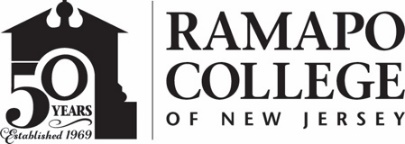 RAMAPO COLLEGE OF NEW JERSEYOffice of Marketing and CommunicationsPress ReleaseFebruary 21, 2020Contact: Angela Daidone		   	201-684-7477news@ramapo.eduNew Professional Certificate in Blockchainto be Offered at Ramapo CollegeInformation Sessions ScheduledMAHWAH, N.J. – The Ramapo College Professional Certificate in Blockchain is designed to provide cutting-edge training in managing the most disruptive technological advance in generations. Blockchain, the record-keeping technology behind the Bitcoin network, is a distributed, decentralized, public ledger that holds transactional records. The Blockchain allows users to create business arrangements that remove the need for intermediaries such as purchasing departments, insurance companies and foreign exchange companies. As time passes, more opportunities for “cutting out the middleman” are being commercialized.“The Ramapo College Anisfield School of Business faculty judiciously develop curriculum to stay in step with innovation” said Professor John Thomas, director, Business Professional Certificate Programs. “Earning a certificate in Blockchain is an essential tool for today’s managers charged with leading efficient operations, streamlining supply chains and cutting time spent in record-keeping.”With the World Economic Forum predicting that 18 percent of the world gross domestic product (GDP) will be generated around Blockchain by 2025, the demand for Blockchain professionals is growing. The technology is expected to transform industries such as real estate, financial services, healthcare, insurance, public sector and retail.The Ramapo College Professional Certificate in Blockchain program will provide current and future managers a deep dive understanding of Blockchain. Managers will learn the cost benefits of using Blockchain, what is involved in using it and how to implement it in their workplaces. The first class is being formed. All classes will be scheduled on Mondays from 6:30-9:30 p.m. Information Sessions are scheduled 6 to 6:30 p.m. on the following Mondays: March 2, March 30, and April 6, 13, 20 and 27 in the Anisfield School of Business, Room ASB-104 or virtually.To sign up to attend an Information Session, pre-registration is requested on the website at www.ramapo.edu/asb/blockchain						###Ramapo College of New Jersey is the state’s premier public liberal arts college and is committed to academic excellence through interdisciplinary and experiential learning, and international and intercultural understanding. The College is ranked #1 among New Jersey public institutions by College Choice, and is recognized as a top college by U.S. News & World Report, Kiplinger’s, Princeton Review and Money magazine, among others. Ramapo College is also distinguished as a Career Development College of Distinction by CollegesofDistinction.com, boasts the best campus housing in New Jersey on Niche.com, and is designated a “Military Friendly College” in Victoria Media’s Guide to Military Friendly Schools.Established in 1969, Ramapo College offers bachelor’s degrees in the arts, business, data science, humanities, social sciences and the sciences, as well as in professional studies, which include business, education, nursing and social work. In addition, the College offers courses leading to teacher certification at the elementary and secondary levels, and offers graduate programs leading to master’s degrees in Accounting, Business Administration, Data Science, Educational Technology, Educational Leadership, Nursing, Social Work and Special Education. 